Skautský tábor mladších členů Študlov 2017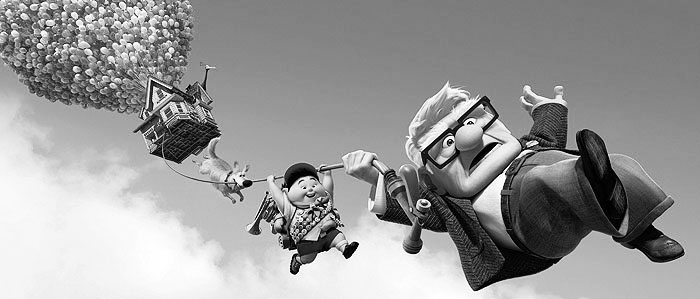 Čas konání:  2. - 9. 7. 2017Sraz: 2. 7. 2017 v 15 hodinCena tábora:  1.450 KčV sobotu 1. 7. proběhne stavba tábora. Prosíme proto rodiče dětí o pomoc. Sraz v 9:00 na tábořišti v případě problémů s dopravou kontaktujte prosím vedoucího táboraPodrobnosti ohledně tábora: Tábor je určen nováčkům a mladším členům a bude probíhat ve Študlově okr. Vsetín. Děti jsou ubytovány v podsadových stanech. Jídlo je pětkrát denně (snídaně, svačina, oběd, svačina, večeře), proto není třeba dětem jídlo na tábor balit. Pitný režim je zajištěn. O děti se starají kvalifikovaní vedoucí a jsou pod neustálým dohledem zdravotníka.Nedávejte dětem mobilní telefony ani další elektroniku. Pokud budete potřebovat zavolat, volejte na čísla vedoucích (viz níže). Za případnou ztrátu věcí neručíme.Nedoporučujeme brát si na tábor šperky a podobné věci vysoké hodnotyPřihlašování na tábor:Přihlášky prosím odevzdávejte spolu s výše uvedenou částkou vedoucím družiny Vašeho dítěte.V den nástupu je poté nutné podepsat přihlášku a potvrzení o bezinfekčnosti, kterou připravíme my a dále odevzdat vyplněný zdravotní posudek od lékaře.Prosíme o kontrolu vší:V posledních letech se ve školách šíří vši. Žádáme rodiče, aby věnovali zvýšenou pozornost kontrole vlasů dětí před odjezdem na tábor. Během pobytu na táboře jsou děti navzájem v blízkém kontaktu, vši se velmi rychle šíří a jejich likvidace je obtížná a časově náročná.Každé dítě bude při nástupu na tábor kontrolováno zdravotníkem. Zjištěné zavšivení (ve všech vývojových stádiích, tedy i hnidy) může být důvodem pro zrušení účasti dítěte na táboře.Cesta k táboru: Po vjezdu do Študlova odbočte doleva směrem na Střelnou. Jeďte po cestě do doby, než přejedete most přes potůček. Ihned po přejetí mostu odbočte vpravo na polní cestu. Zaparkujte auto někde na okraji polní cesty a pokračujte pěšky.Kontakty:Kamila Gigerichová - +420 722 935 603 (577 544 146) – Vedoucí táboraMartin Naňák…+420 736 232 808 – Zástupce vedoucího tábora